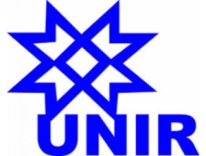                                   FUNDAÇÃO UNIVERSIDADE FEDERAL DE RONDÔNIA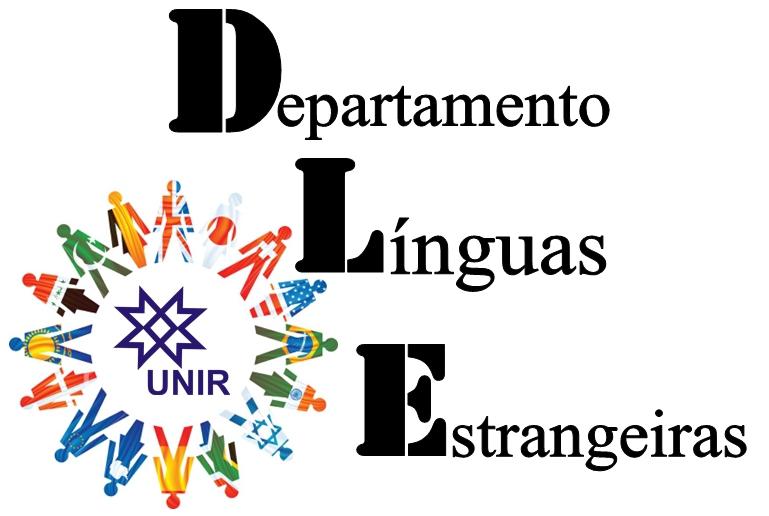                          NÚCLEO DE CIÊNCIAS HUMANAS                      DEPARTAMENTO DE LÍNGUAS ESTRANGEIRASPROGRAMA DA DISCIPLINACurso:Letras Espanhol Modalidade: Licenciatura PlenaDepartamento Responsável: Línguas EstrangeirasIdentificação da DisciplinaCódigo: LET31088Nome da Disciplina: LITERATURA INFANTO-JUVENIL(   ) Obrigatória                          ( X ) Optativa Pré-requisito: NÃOCréditos: 3Carga Horária Total: 60hEMENTA:Conceito de literatura infanto-juvenil brasileira e hispânica. Estudo de diferentes textos literários destinados a crianças e adolescentes, sob os enfoques histórico, ideológico, psicológico e sociológico.OBJETIVOS: Refletir sobre o conceito de literatura infanto-juvenil e seus alcances. Observar como a literatura infanto-juvenil pode desenvolver a capacidade cognitiva do aluno. Despertar no aluno o interesse pela leitura e estimular a produção oral e escrita.BIBLIOGRAFIA BÁSICABETTELHEIM, Bruno. A psicanálise dos contos de fadas. Rio de Janeiro: Paz e Terra, 1980.CADEMARTORI, Ligia. O que é literatura infantil. 2. ed. São Paulo: Brasiliense, 1987.COELHO, Nelly Novaes. Panorama histórico da literatura infantil/ juvenil: das origens indo-européias ao Brasil contemporâneo. 4. ed. São Paulo: Ática, 1991.COELHO, Nelly Novaes. Literatura infantil: teoria, análise, didática. São Paulo: Moderna, 2000.BIBLIOGRAFIA COMPLEMENTARCUNHA, Maria Antonieta Antunes. Literatura infantil: teoria e prática. 10. ed. São Paulo: Ática, 1990.DEBUS, Eliane Santana Dias (Org.). A literatura infantil e juvenil de língua portuguesa: leituras do Brasil e d’além-mar. Blumenau: Nova letra, 2008.FERREIRA, Norma S. de Almeida. Literatura infanto-juvenil: arte ou pedagogia: arte ou pedagogia moral? São Paulo: Cortez; Piracicaba: UNIMEP, 1982.LAJOLO, Marisa; ZILBERMAN, Regina. Literatura infantil brasileira: história e histórias. São Paulo: Ática, 1984.ZILBERMAN, Regina; CADEMARTORI, Ligia Magalhães. Literatura Infantil: autoritarismo e emancipação. 3. ed. São Paulo: Ática, 1987.